Публичный доклад МБОУ «СШ № 62» 2022-2023 учебный год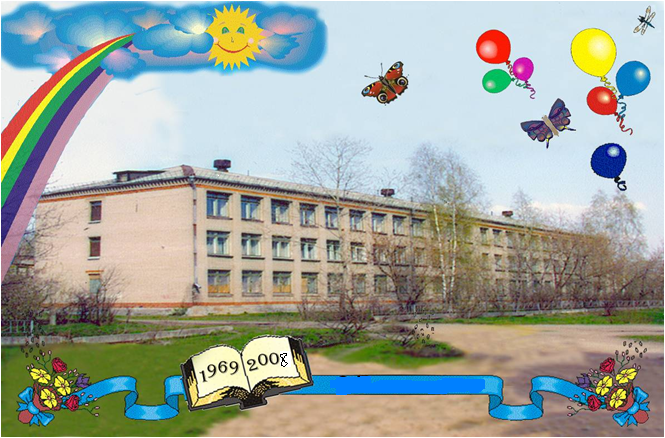 Общая характеристика1.1. Правоустанавливающие документыМуниципальное бюджетное общеобразовательное учреждение «Средняя школа №62» была открыта 1 сентября 1969 года . Юридический адрес: 153038, г. Иваново, ул. ул.5-я Коляновская, д. 72; телефон/факс (4932)56 -01 – 63), school62 @ivedu .ru, http://school62.ivedu .ru Учредитель – управление образования Администрации города Иванова ОКПО 35918489, ОГРН 1033700089290, ИНН 3702137611, КПП 370201001 Ведение образовательной деятельности осуществляется в соответствии с лицензией от 02.10.2015 г. регистрационный № 1419. Согласно действующей лицензии школа имеет право оказывать образовательные услуги по реализации образовательных программ по уровням образования: начальное общее, основное общее, среднее общее образование, а также на дополнительное образование. Государственный статус учреждения определен аккредитацией школы – свидетельство 37А01 №0000605, регистрационный № 719 от 23.12.2015 г., срок действия свидетельства до 23.12.2027 г. Устав МБОУ СШ №62 (редакция №4) утвержден 10.02.2022 г. приказом №65 управления образования Администрации города Иванова.2. Система управления образовательным учреждением	Управление Учреждением осуществляется в соответствии с законодательством Российской Федерации с учетом особенностей, установленных Федеральным законом от 29.12.2012 № 273-ФЗ «Об образовании в Российской Федерации», и настоящим Уставом. 	Управление Учреждением осуществляется на основе сочетания принципов единоначалия и коллегиальности. Единоличным исполнительным органом Учреждения является Директор- Давыдова Вера Николаевна, который осуществляет текущее руководство деятельностью Учреждения. В Учреждении формируются коллегиальные органы управления, к которым относятся: Общее собрание работников Учреждения; Педагогический совет; Управляющий совет.Управляющий совет влияет на принимаемые школой решения по стратегии её развития, эффективному бюджетному планированию и организации учебного процесса. В 2022-23 учебном году проведено 4 заседания1.3 Традиции школыОрганизация учебно-воспитательного процесса с учетом инновационных образовательных технологий Развитие творческих способностей и создание условий для их реализации, посредством участия в ежегодном фестивале детского творчества "Апрелинки".Формированию устойчивого интереса к процессу познания мира, способствует подпрограмма развития познавательных интересов «Ученье с увлечением», Воспитание здорового образа жизни через систему мероприятий в рамках акции "Здравствуйте!".Социализация личности и демократизация школьной жизни осуществляется посредством деятельности детских объединений и органов ученического самоуправления1.4 Динамика количества обучающихся (стратегия успеха, …движение вверх……)Школой  заключеы договора  о сотрудничестве с детскими садами №13,188.В соответствии с договорами , на базе образовательного учреждения работают школа изучения английского языка «Эверест», секция каратэ спортивной школой № 7 В рамках профильной подготовки обучающиеся получают дополнительное образование на базе центра технического творчества «Новация» и центра развития детской одарённостиВ школе обеспечен порядок условий доступности для инвалидов объектов и предоставляемых услуг в сфере образования, а также оказания им при этом необходимой помощи (утв. приказом Министерства образования и науки РФ от 9 ноября 2015 г. N 1309).   В школе обучаются 17 детей имеющих ОВЗ ()7 человек-НОО, 10- ООО)1.5. Кадровый составМБОУ «СШ № 62»  100% укомплектована кадрами, имеющими необходимую квалификацию для решения задач, определенных основной образовательной программой образовательного учреждения, способными к инновационной профессиональной деятельности.Образование  и стаж работы педагоговКвалификация педагогических работников школы1.6. Финансовое обеспечение школы.1.7 Обеспечение безопасностиОхрана МБОУ СШ № 62 осуществляется на основании договора, заключенного с частным охранным предприятием ООО  охранная фирма «Рубеж-ВЛ37»(с 7 -00 до 19 -00, ежедневно). Лицензия № ЧО 035791 выдана ЦЛРР Управления Росгвардии по Ивановской области 20.08.2013 г. ООО ««Рубеж-ВЛ37» оказывает услуги в соответствии с договором, Законом Российской Федерации от 11.03.1992 г. № 2487 -1 « О частной детективной и охранной деятельности» в виде: защиты (охраны) материального имущества; обеспечения внутриобъектового и пропускного режима; обеспечения порядка в местах проведения массовых мероприятий. Охрана МБОУ СШ № 62 в вечернее и ночное время осуществляется сотрудниками школы (сторожа) (с 19 - 00 до 7 -00, ежедневно). Работники школы регулярно проходят инструктажи по антитеррористической безопасности1.8 Организация питанияУслуги по организации питания и обеспечению питьевого режима обучающихся оказывает КШП «Успех», работающее согласно 10 -х дневному меню, утвержденному Роспотребнадзором. В школе созданы и работают комиссии, позволяющие обеспечить качественное и бесперебойное питание учащихся и осуществляющие ежедневный контроль. Составляются претензионные акты и принимаются необходимые меры для обеспечения качественного и безопасного питания обучающихся школы. Ежедневно на сайте школы публикуется актуальное меню для школьников1.9 Научно-методическое обеспечение образовательного процесса.Тема методической работы в 2022-23 году: «Самореализация и социализация личности обучающегося и педагога в условиях новой образовательной среды».В школе работают три методических объединения: естественно – научного и гуманитарного направления, а также МО начальной школы, которые объединяют всех педагогов школы.  В 2022-2023 учебном году в рамках подпрограммы «Ученье с увлеченьем МО провели фестиваль естественно-математических наук, , день открытых дверей «За руку со взрослым», марафон  « Мы помним, мы гордимся»,. 1.10 Инновационная деятельностьВ 2023 году школа является членом Ассоциации   школ Российской Федерации и Республики Беларусь ( свидетельство № АШРБ026)С сентября 2021 года школа имеет статус региональной опорной площадки по направлению «Современные образовательные технологии в начальной школе. Формирующее оценивание в начальной школе.»	 1.11. IT- технологии в школеКабинеты, учебные классы оснащены необходимым оборудованием: компьютерами, проекторами, видеокамерами, интерактивными досками и панелями.Все компьютеры объединены в единую корпоративную сеть, существует система дистанционного обучения, анкетирования и проведения опросов .В школе есть доступ в сеть Интернет, действует беспроводной Wi -Fi .Результаты   обучающихся Качество знанийРезультаты ЕГЭ В 2022-2023 учебном году 6 выпускников, имеющих в аттестате по всем учебным предметам итоговые отметки «отлично» и имеющих одно из следующих достижений: сдавал ЕГЭ по русскому языку и математике профильного уровня и набрал не менее 70 баллов за каждый, либо набрал 70 баллов за экзамен по русскому языку и получил 5 баллов по математике базового уровня получили Медаль Российской Федерации «За особые успехи в учении»Результаты ОГЭ В 2022-2023 учебном году 6 выпускников девятых классов , имеющих итоговые  отличные отметки  по всем предметам учебного плана  на уровне основного общего образования получили аттестаты с отличиемКлассыКоличество обучающихся Количество обучающихся на 4-5 (чел)Количество обучающихся на 4-5 (%)Условно переведенные1 классы86--42 классы85516013 классы926469,514 классы9258630Итого 1-435517364,365 классы82334036 классы91404407 классы9541431 8 классы82232849 классы873337Итого 5-943717039810 класс301137111 класс301446Итого 10-116025421Итого по школе85236843,215Предмет202120222023Русский язык66,766,868,6Математика (профиль)53,663,9562,3Физика64,963,154,5Химия4754,653,3Биология54,557,252,75Информатика и ИКТ68,550,644,1История64,-57Обществознание49,37051,8География69-44Литература-4350Английский язык71-60,25ПредметКоличество участников ОГЭ5432Средний баллРусский язык8818293703,67 Математика873314853,36Физика925204,0Химия2668713,61Биология351102133,2Обществознание1726813,53География325171003,84Информатика344131613,3Литература1724743,2Английский язык422004,5